Открытое первенство МБУ «Пестовская СШОР» по лыжероллерам и легкоатлетическому кроссулыжероллеры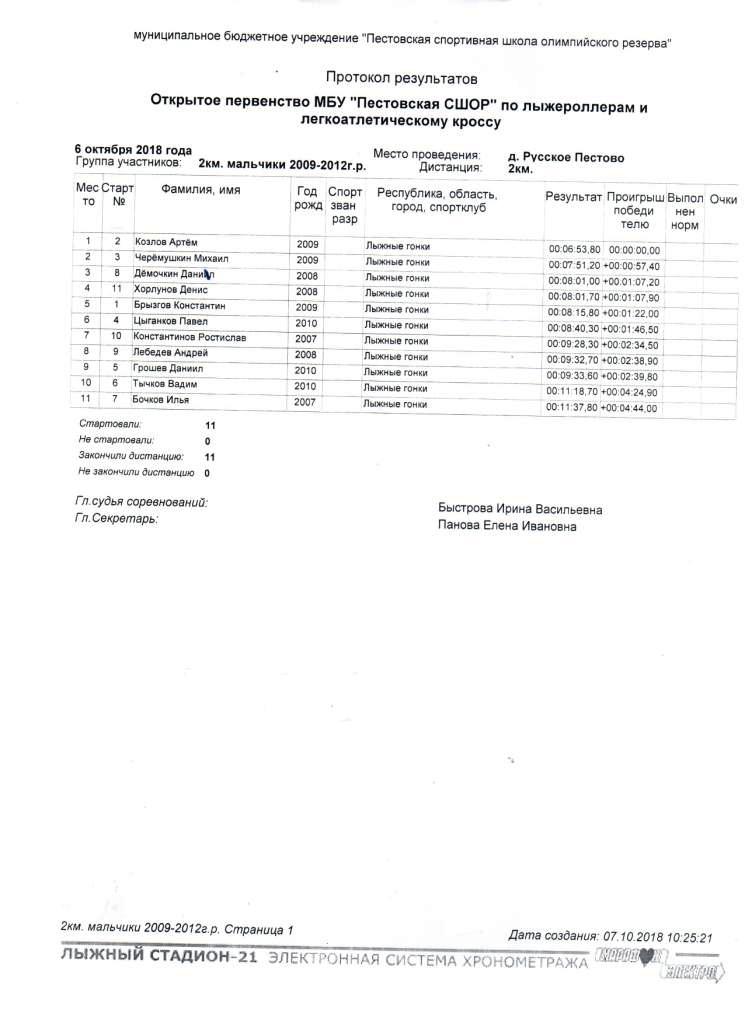 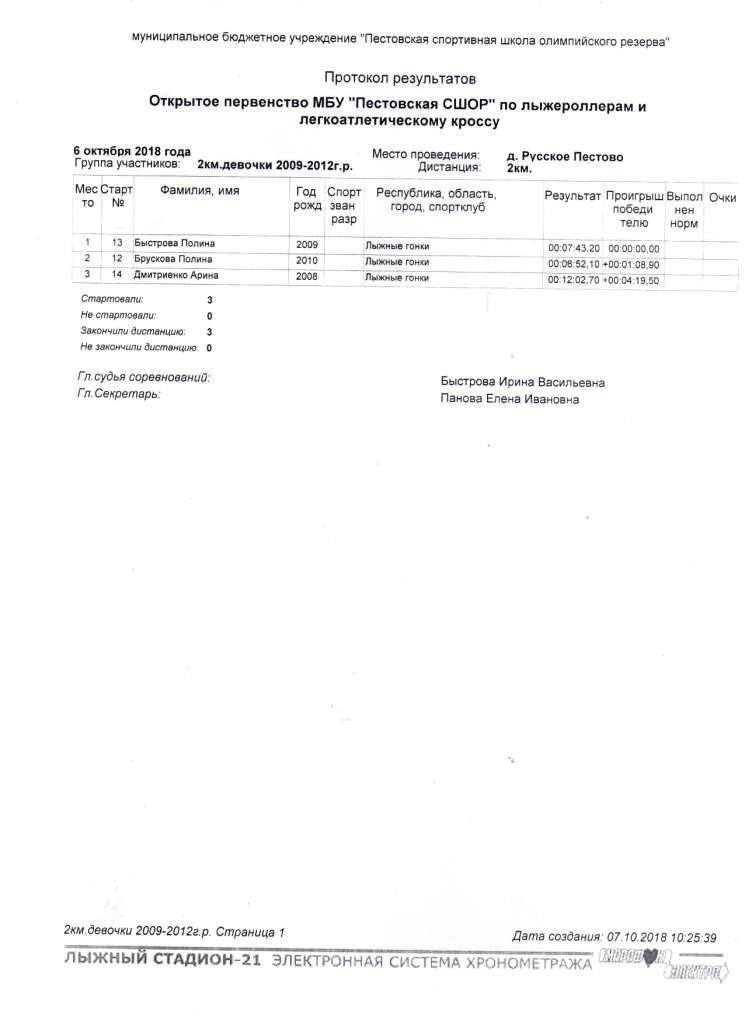 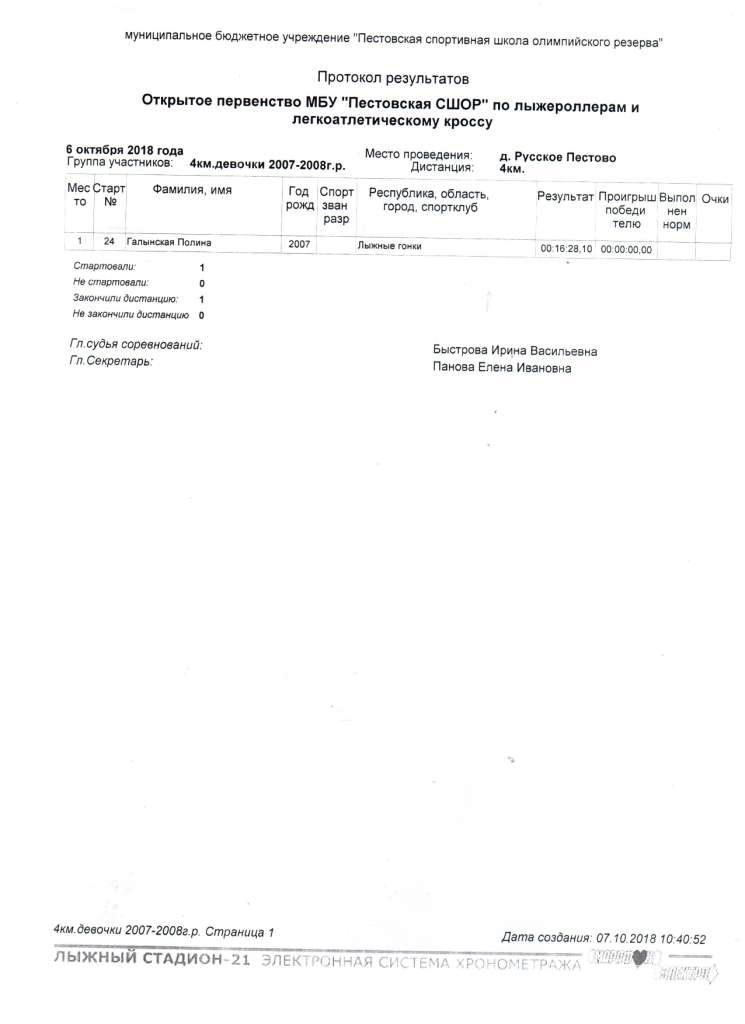 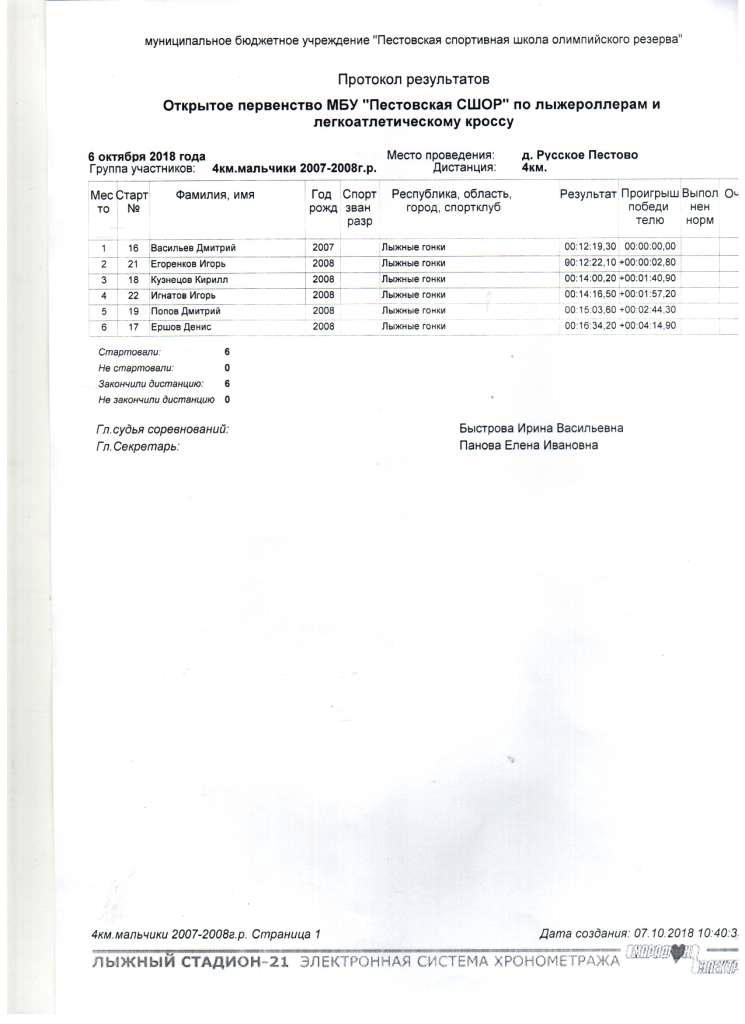 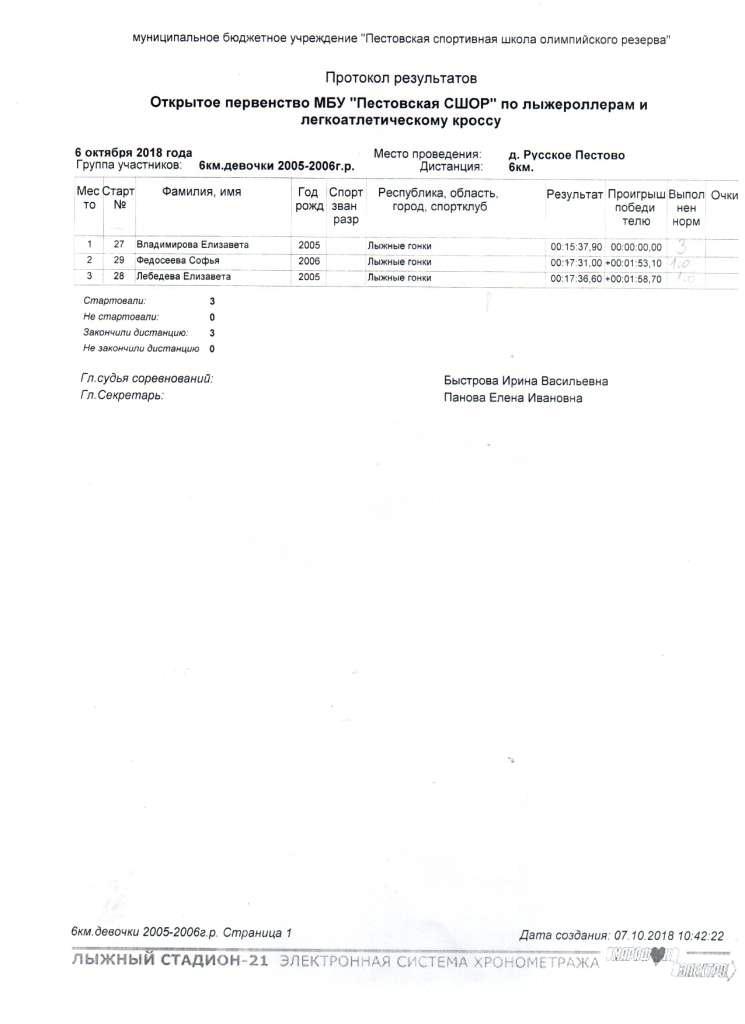 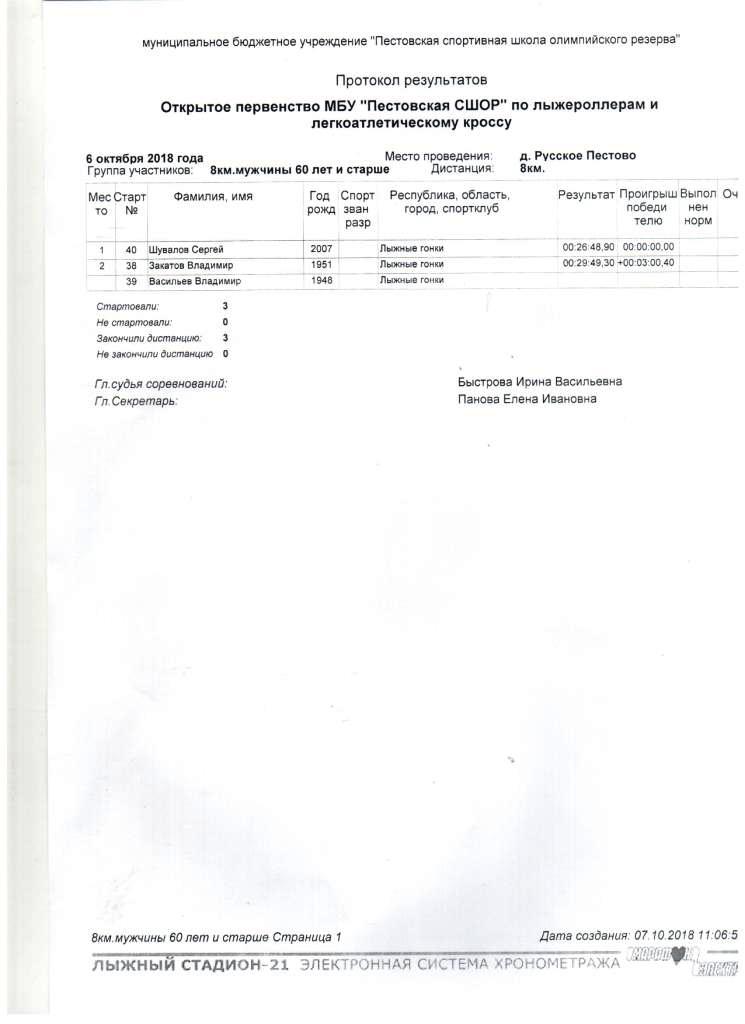 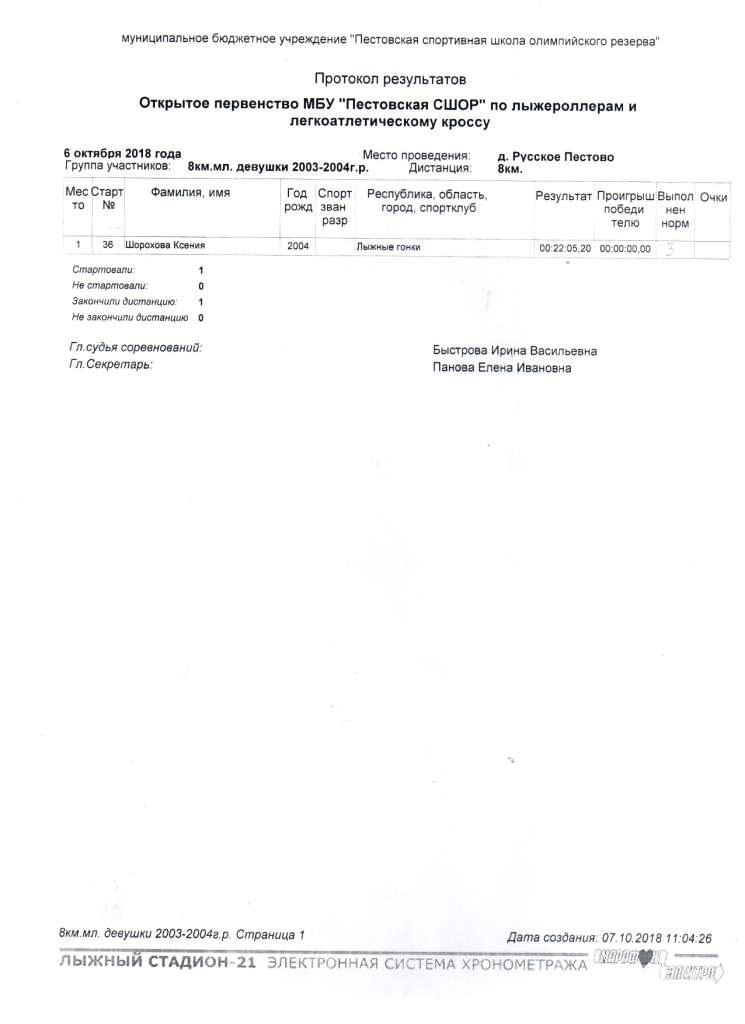 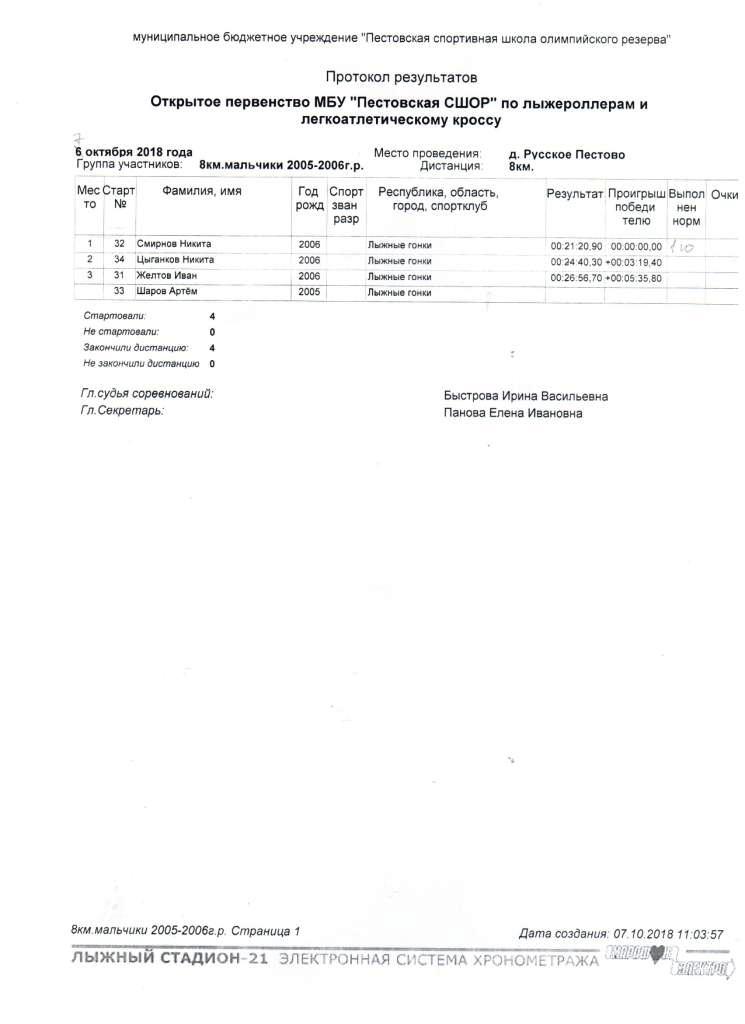 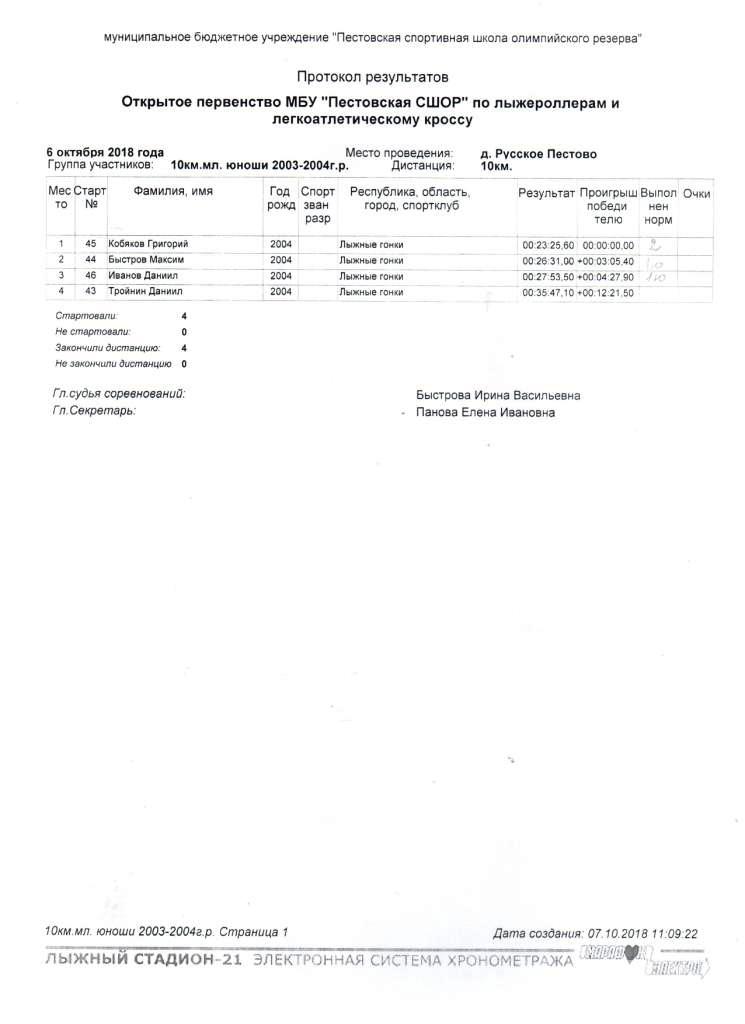 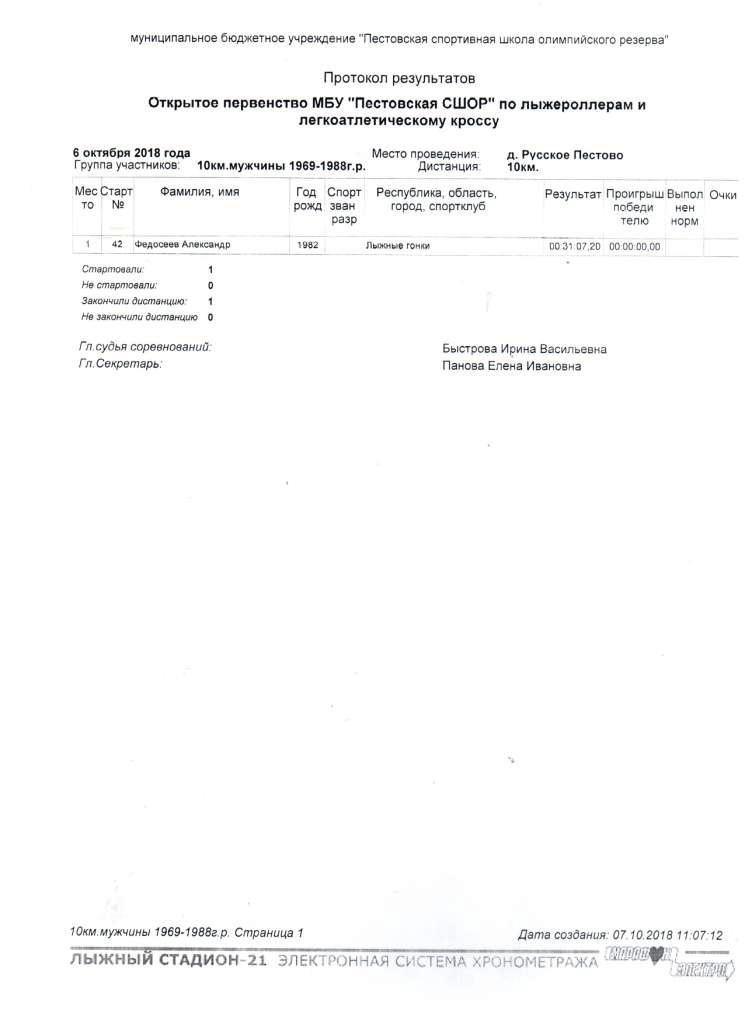 7 октября 2018 годад. Русское Пестово